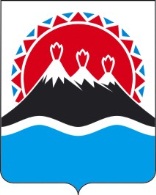  АГЕНТСТВО ПО ВНУТРЕННЕЙ ПОЛИТИКЕ КАМЧАТСКОГО КРАЯПРИКАЗ №  - пг. Петропавловск-Камчатский                                                «   » января 2019 годаВ целях уточнения отдельных положений приказа Агентства по внутренней политике Камчатского края от 27.11.2017 № 82-П «Об отдельных вопросах предоставления субсидий местным бюджетам на реализацию основного мероприятия 5.1 «Финансовая поддержка деятельности социально ориентированных некоммерческих организаций на региональном и муниципальном уровнях» подпрограммы 5 «Повышение эффективности государственной поддержки социально ориентированных некоммерческих организаций» государственной программы Камчатского края «Социальная поддержка граждан в Камчатском крае»ПРИКАЗЫВАЮ: В части 2 приложения 3 к приказу Агентства по внутренней политике Камчатского края от 27.11.2017 № 82-П «Об отдельных вопросах предоставления субсидий местным бюджетам на реализацию основного мероприятия 5.1 «Финансовая поддержка деятельности социально ориентированных некоммерческих организаций на региональном и муниципальном уровнях» подпрограммы 5 «Повышение эффективности государственной поддержки социально ориентированных некоммерческих организаций» государственной программы Камчатского края «Социальная поддержка граждан в Камчатском крае» слова «в срок до 15 декабря текущего финансового года» заменить словами «в срок, установленный в соответствии с соглашением о предоставлении субсидий».Настоящий приказ вступает в силу через 10 дней после его официального опубликования.Руководитель Агентства                                                                      И.В. Гуляев Пояснительная запискак проекту приказа Агентства по внутренней политике Камчатского края  «О внесении изменений в приказ Агентства по внутренней политике Камчатского края от 27.11.2017 № 82-П «Об отдельных вопросах предоставления субсидий местным бюджетам на реализацию основного мероприятия 5.1 «Финансовая поддержка деятельности социально ориентированных некоммерческих организаций на региональном и муниципальном уровнях» подпрограммы 5 «Повышение эффективности государственной поддержки социально ориентированных некоммерческих организаций» государственной программы Камчатского края «Социальная поддержка граждан в Камчатском крае»Настоящий проект приказа Агентства по внутренней политике Камчатского края  «О внесении изменений в приказ Агентства по внутренней политике Камчатского края от 27.11.2017 № 82-П «Об отдельных вопросах предоставления субсидий местным бюджетам на реализацию основного мероприятия 5.1 «Финансовая поддержка деятельности социально ориентированных некоммерческих организаций на региональном и муниципальном уровнях» подпрограммы 5 «Повышение эффективности государственной поддержки социально ориентированных некоммерческих организаций» государственной программы Камчатского края «Социальная поддержка граждан в Камчатском крае» разработан в связи с уточнением отдельных положений приказа.Реализация проекта приказа выделения дополнительных денежных средств из краевого бюджета не потребует.Проект приказа 14.01.2019 размещен на официальном сайте исполнительных органов государственной власти Камчатского края в сети «Интернет» для проведения в срок до 22.01.2019 независимой антикоррупционной экспертизы, по окончании указанного срока экспертных заключений не поступило.В соответствии с постановлением Правительства Камчатского края         от 06.06.2013 № 233-П «Об утверждении Порядка проведения оценки регулирующего воздействия проектов нормативных правовых актов и нормативных правовых актов Камчатского края» настоящий проект приказа в оценке регулирующего воздействия не нуждается.О внесении изменений в приказ Агентства по внутренней политике Камчатского края от 27.11.2017 № 82-П «Об отдельных вопросах предоставления субсидий местным бюджетам на реализацию основного мероприятия 5.1 «Финансовая поддержка деятельности социально ориентированных некоммерческих организаций на региональном и муниципальном уровнях» подпрограммы 5 «Повышение эффективности государственной поддержки социально ориентированных некоммерческих организаций» государственной программы Камчатского края «Социальная поддержка граждан в Камчатском крае»